ИЗБИРАТЕЛЬНАЯ КОМИССИЯ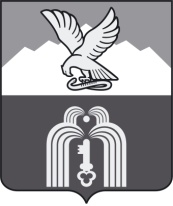 Муниципального образованияГОРОДА-КУРОРТА ПЯТИГОРСКАП О С Т А Н О В Л Е Н И Е28 июля 2016 г.                                                                                           № 24/114г. ПятигорскО регистрации уполномоченного представителя по финансовым вопросам избирательного объединения – Региональное отделение Политической партии СПРАВЕДЛИВАЯ РОССИЯ в Ставропольском краеРассмотрев документы, представленные в избирательную комиссию муниципального образования города-курорта Пятигорска для регистрации уполномоченного представителя по финансовым вопросам избирательного объединения – Региональное отделение Политической партии СПРАВЕДЛИВАЯ РОССИЯ в Ставропольском крае, на основании статьи 58 Федерального закона «Об основных гарантиях избирательных прав и права на участие в референдуме граждан Российской Федерации», пункта 4 статьи 17 Закона Ставропольского края «О некоторых вопросах проведения выборов в органы местного самоуправления в Ставропольском крае»Избирательная комиссия муниципального образования города-курорта ПятигорскаПОСТАНОВЛЯЕТ:Зарегистрировать Окса Светлану Анатольевну уполномоченным представителем по финансовым вопросам избирательного объединения – Региональное отделение Политической партии СПРАВЕДЛИВАЯ РОССИЯ в Ставропольском крае.Выдать уполномоченному представителю по финансовым вопросам удостоверение соответствующего образца.Председатель                    							 А.В. ПышкоСекретарь										 Е.Г. Мягких